Муниципальное бюджетное общеобразовательное учреждение«Плесецкая школа»Архангельская область поселок ПлесецкТест по физике 8 класс «Закон Ома»                                                                      Автор: Морозова Екатерина Георгиевна                                                                                 учитель физики, МБОУ «Плесецкая школа»                                                                        первой квалификационной категориип Плесецк2020/2021 уч. годТест по физике для 8 классаПо теме«Закон Ома для участка цепи»(параграф 44, учебник А. В. Перышкин)Как обозначается сила тока?а) Eб) Fв) I2. Решите ребус: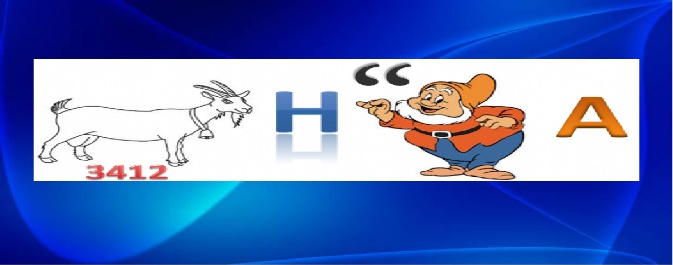 а) Закон Архимедаб) Закон Паскаляв) Закон Ома4. Как читается закон Ома?а) Сила тока в участке цепи прямо пропорциональна напряжению на концах этого участка и прямо пропорциональна его сопротивлению.б) Сила тока в участке цепи прямо пропорциональна напряжению на концах этого участка и обратно пропорциональна его сопротивлению.в) Сила тока в участке цепи обратно пропорциональна напряжению на концах этого участка и обратно пропорциональна его сопротивлению.5. Как записывается закон Ома?  а) U=I*R  б) R=U/I  в) I=U/R6. Напряжение на зажимах электрической лампы 220В, сопротивление лампы 10 Ом. Чему равна сила тока в цепи?а) 22 Аб) 2200 Ав) 1/22 А  7. Каким сопротивлением обладает утюг, включенный в сеть с напряжением 127 В, если сила тока в цепи 5 А?а )635 Омб) 5/127 Омв) 25,4 Ом8. Определите под каким напряжением находится резистор, если сила тока в цепи 0,2 А. Сопротивление резистора равно 50 Ом.а)100 Вб)10 Вв)25 В9. Если напряжение в сети будет увеличиваться, что будет происходить с сопротивлением электрической лампочки, включенную в эту сеть?а) Будет увеличиватьсяб) Будет уменьшаться  в) Не будет меняться10. Зависимость силы тока от напряжения на концах участка цепи и сопротивления этого участка называется законом…а) Джоуляб) Омав) Кулона11. По графику определите сопротивление проводников. Сопротивление какого проводника больше и во сколько раз?А) Сопротивление проводника «А» в 2 раза больше сопротивления проводника «В»Б) Сопротивление проводника «А» в 2 раза меньше сопротивления проводника «В»В) Сопротивления проводников одинаковы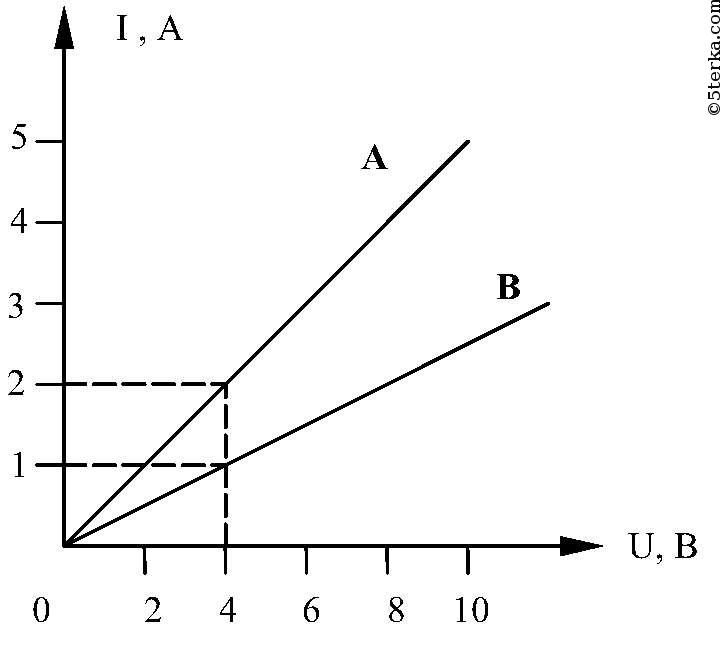  Ответы:Вопрос №1Правильный ответ — вРешение: IВопрос №2Правильный ответ -вРешение: в) Закон Ома  Вопрос №3Правильный ответ — вРешение: RВопрос №4Правильный ответ — бРешение: Сила тока в участке цепи прямо пропорциональна напряжению на концах этого участка и обратно пропорциональна его сопротивлению. Вопрос №5Правильный ответ — вРешение: I=U/RВопрос №6Правильный ответ — аРешение: 22 АВопрос №7Правильный ответ — вРешение: 25,4 ОмВопрос №8Правильный ответ — бРешение: 10 В Вопрос №9Правильный ответ вРешение: Не будет менятьсяВопрос №10Правильный ответ — бРешение: ОмаВопрос №11Правильный ответ — бРешение: Б) Сопротивление проводника «А» в 2 раза меньше сопротивления проводника «В»Используемая литература:Учебник физики 8 класс. Автор- А. В. Перышкин. Дрофа, 2018- 238Сборник вопросов и задач к учебнику А. В. Перышкин, Е. М. Гутник. Автор А. Е. Марон, Е. А. Марон, С. В. Позойский. Дрофа ,2019. – 143